Unitat 1. Dissenyar estratègies d'ensenyament i aprenentatge basades en l'evidència que fomentin l'autoregulació de l'aprenentatge en l'EVA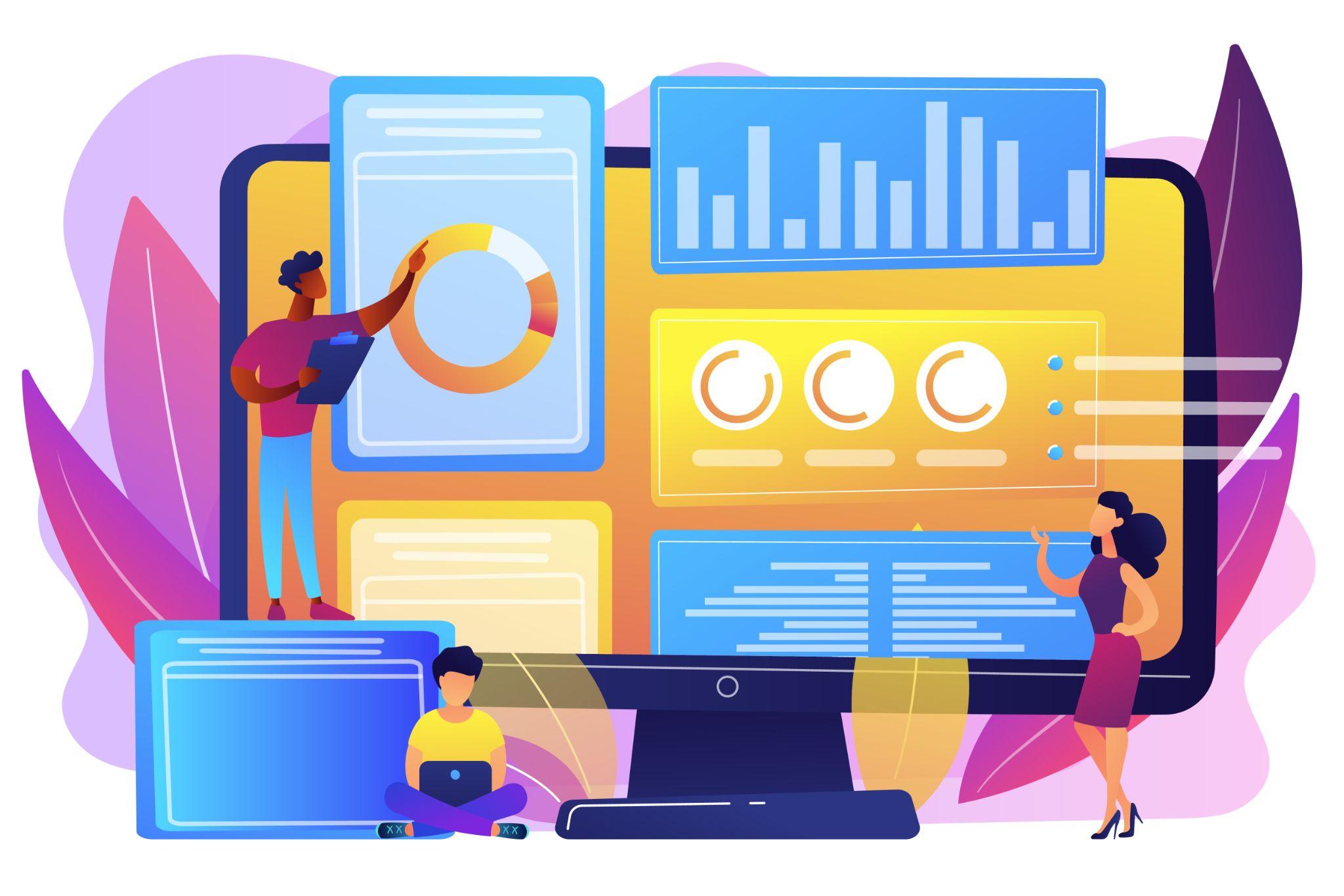 IntroduccióQuan es dissenyen estratègies d'ensenyament i aprenentatge basades en l'evidència, és important no només parlar de quines dades es poden recollir, sinó també centrar-se en com es pot dissenyar l'ensenyament i l'aprenentatge d'una manera que doni suport a l'aprenentatge metacognitiu dels estudiants. Saber quines estratègies metacognitives donen suport a la implicació, el rendiment i l'autoregulació de l'aprenentatge de l'estudiant us pot ajudar a decidir quines eines utilitzareu per recollir evidència digital sobre el comportament dels estudiants.Una bona analítica d'aprenentatge comença per pensar com es configuren les activitats i les eines, i com generaran proves i dades que podrien influir en l'ensenyament i l'aprenentatge. Aquesta fase de disseny de l'aprenentatge fa referència a les estratègies de planificació per a la recollida de dades, és a dir, quan els professors planifiquen i desenvolupen el currículum i el curs. A l'hora de dissenyar el curs, el professor ha de planificar prèviament les activitats, les tasques, les avaluacions, els recursos d'aprenentatge i les eines, els quals han de generar dades sobre el progrés dels estudiants i permetre augmentar la conscienciació del professorat i els alumnes sobre el procés i el progrés d'aprenentatge.En aquesta unitat us mostrarem com es poden dissenyar estratègies d'ensenyament i aprenentatge metacognitives (1.1.), com es poden configurar les activitats del curs per fer un seguiment de la implicació dels estudiants (1.2.) i, finalment, com es poden seleccionar i incorporar eines digitals que capturin dades sobre el progrés de l'estudiant (1.3.). Temes1.1. Com es poden dissenyar estratègies d'ensenyament i aprenentatge metacognitives? 1.2. Com es poden configurar les activitats del curs per fer un seguiment de la implicació dels estudiants?1.3. Com es poden seleccionar i incorporar eines digitals que capturin dades sobre el progrés dels estudiants?Resultats Dissenyar estratègies d'ensenyament i aprenentatge metacognitives que facilitin la implicació dels estudiants.Seleccionar i configurar eines que donin suport a les activitats d'aprenentatge metacognitiu i generar dades sobre el disseny de l'aprenentatge o el progrés de l'aprenentatge.Utilitzar les tecnologies digitals per proporcionar als estudiants un retorn (feedback) específic i en el moment adequat. Utilitzar tecnologies digitals (com ara blogs, diaris, eines de planificació) per permetre que els estudiants planifiquin el seu propi aprenentatge.Definicions (glossari de Moodle)Dades: en el context d'aquest marc de referència, les dades són la informació que recollim sobre els estudiants. Poden procedir de formularis, tests, la interacció dels alumnes amb recursos o activitats d'aprenentatge, etc.Alfabetització de dades: es tracta de la capacitat de trobar, avaluar i llegir dades de manera crítica, sovint més enllà de la seva forma numèrica i quantitativa. L'analítica d'aprenentatge (AA) se centra en la recollida i la generació de dades dels alumnes per millorar les experiències d'ensenyament i aprenentatge. No obstant això, depèn de les habilitats d'alfabetització digital dels professors i els estudiants que les dades generades amb l'AA influeixin en l'ensenyament i l'aprenentatge. Ensenyament i aprenentatge basats en l'evidència: l'aprenentatge i l'ensenyament basats en l'evidència, tal com descriu l'informe de l'EUA, inclouen diversos passos: (1) determinació de la qüestió que es vol abordar, (2) recollida i anàlisi de l'evidència, (3) disseny, objectius i indicadors d'avaluació, (4) implementació i pràctica, (5) presa de decisions basades en l'evidència per millorar el procés (Emplit i Zhang, 2020).Analítica d'aprenentatge: és una eina d'avaluació, interpretació i anàlisi de dades generades per l'alumne en l'entorn d'aprenentatge en línia, per tal de fer que els processos d'aprenentatge i ensenyament siguin més eficients per part del professor, quant a les intervencions necessàries per assessorar o consultar els alumnes en el moment adequat per millorar el seu èxit acadèmic (Volungeviciene et al., 2021, 12). Hi ha quatre categories principals de l'analítica de l'aprenentatge: (1) descriptiva (què ha passat?); (2) predictiva (què passarà després?); (3) diagnòstica (per què va passar?); (4) prescriptiva (fes això per millorar).Presa de decisions metacognitives: es tracta de prendre consciència de les decisions específiques de disseny de l'ensenyament i l'aprenentatge i els motius d'aquestes decisions (Griffith et al., 2016)Autoregulació de l'aprenentatge: l'autoregulació de l'aprenentatge és un marc conceptual important que inclou diversos aspectes de l'aprenentatge: cognitiu, metacognitiu, conductual, motivacional i emocional (Panadero, 2017). Zimmerman (2000) va desenvolupar un model de fases cícliques de l'autoregulació de l'aprenentatge organitzat en tres fases: (1) previsió, (2) actuació i (3) autoreflexió. En una primera fase, els alumnes estableixen els seus objectius, activen estratègies d'aprenentatge i intenten assolir els seus objectius; en la fase d'actuació, executen la tasca, controlen el seu progrés i utilitzen estratègies per mantenir la implicació i la motivació. Finalment, en la fase d'autoreflexió, els alumnes avaluen la seva actuació, cosa que afectarà positivament o negativament el seu rendiment posterior (Zimmerman i Moylen, 2009; Baker, 2017).Competències: és una afirmació general que descriu els coneixements, les habilitats i els comportaments que es vol que hagi aconseguit un estudiant que es gradua d'un programa (o completa un curs). Les competències solen definir les habilitats i els coneixements aplicats que permeten a les persones actuar amb èxit en contextos professionals, educatius i altres contextos de la vida (Gosselin, 2020).Resultats d'aprenentatge: és una afirmació específica que descriu exactament el que un estudiant serà capaç de fer d'alguna manera mesurable. Pot haver-hi més d'un resultat mesurable definit per a una competència determinada (Gosselin, 2020).Presència social: segons Rourke et al. (2001, pàg. 51), "la presència social és la capacitat dels estudiants de projectar les seves característiques personals a la comunitat d'investigació, i, per tant, de presentant-se com a 'persones reals'". SRL: autoregulació de l’aprenentatge (self-regulated learning)AA: analítica d'aprenentatgeMOOC: curs en línia massiu obertLAD: panell de control de l'analítica d'aprenentatge (learning analytics dashboard)EVA: entorn virtual d'aprenentatgeLMS: sistema de gestió de l'aprenentatge (learning management system)Evidència digital: informació i dades de valor per a una investigació que s'emmagatzemen, es reben o es transmeten mitjançant un dispositiu electrònic (Electronic CSI, 2008).Metacognició: un component crític de l'aprenentatge d'èxit, que implica l'autoregulació i l'autoreflexió del procés d'aprenentatge i controla els processos de pensament (Medina et al., 2017).Estratègies d'ensenyament i aprenentatge: tècniques i mètodes que aplica un professor per donar suport a l'aprenentatge dels estudiants. Les estratègies d'ensenyament efectives inclouen la planificació prèvia, l'esborrany dels objectius d'aprenentatge i els criteris per a l'èxit i l'aportació constant de retorn (Maine, N/A; Govern de NSW, 2022). Estratègies i recomanacions sobre com es poden dissenyar estratègies d'aprenentatge i avaluació que generin evidències digitals per ajudar els estudiants a planificar el seu propi aprenentatge Des del punt de vista pedagògic:Planificar i decidir amb antelació quines eines i activitats de Moodle són importants i s'han d'utilitzar al curs.Explicar amb claredat els resultats i els objectius de l'aprenentatge.Utilitzar preguntes freqüents per comprovar la comprensió durant la lliçó/curs.Dissenyar activitats d'aprenentatge que fomentin la col·laboració i l'ús d'eines digitals.Resumir els nous continguts d'aprenentatge que s'han d'adquirir, de manera gràfica (infografia, diagrames de Venn, mapes mentals, diagrames de flux).Fomentar la participació dels estudiants presentant material d'aprenentatge en diferents formats (textual, vídeo, àudio) per reflectir els seus diferents estils d'aprenentatge.Afavorir el retorn i el retorn entre els companys.Fomentar la col·laboració dels estudiants i la cocreació d'elements educatius.Ensenyar les estratègies que sustenten l'execució de les tasques i no només el contingut (fer connexions, autoverbalització, resolució de problemes).Fomentar la metacognició (els estudiants han de pensar en l'efectivitat de les seves opcions d'aprenentatge i esbrinar com les poden millorar per aconseguir resultats més bons).Des del punt de vista tècnic:Afegir una activitat de tasca (tutorial sobre l'activitat de tasca).Afegir una activitat de retorn (es pot utilitzar com a eina d'avaluació acumulativa, retorn, selecció, etc.) (tutorial sobre l'activitat de feedback).Afegir els resultats d'aprenentatge utilitzats en un curs (tutorial sobre com es poden afegir resultats d'aprenentatge).Activar el fòrum de discussió (tutorial de l'activitat de fòrum).Activar el seguiment de compleció de l'activitat (tutorial sobre la compleció de l'activitat).Vincular les activitats d'aprenentatge amb els resultats de l'aprenentatge (tutorial).Comprovar les oportunitats interactives de metacognició i reflexió que ofereix un EVA (per exemple, els portafolis dels estudiants).Comprovar les oportunitats que ofereixen els fòrums per aportar retorn.Comprovar les diferents solucions tècniques, així com les eines per cocrear (com ara els wikis) que ofereix un EVA.REFERÈNCIES BIBLIOGRÀFIQUESElectronic CSI, A Guide for First Responders, 2a. edició, Institut Nacional de Justícia, abril de 2008. https://nij.ojp.gov/digital-evidence-and-forensics Emplit, P., Zhang, T. (2020). Evidence-based approaches to learning and teaching, Learning and Teaching Paper #11, Thematic peer group report, EUA. Recuperat de: https://eua.eu/downloads/publications/eua%20report%20evidence-based%20approaches_web.pdfGriffith, R., Bauml, M., Quebec-Fuentes, S. (2016). Promoting metacognitive decision-making in teacher education. Theory into Practice, 55(3), 242-249. DOI: https://doi.org/10.1080/00405841.2016.1173997Gosselin, D. (2020). Competencies and learning outcomes. InTerGate. Recuperat de: https://serc.carleton.edu/integrate/programs/workforceprep/competencies_and_LO.html Medina, M. S., Castleberry, A. N., & Persky, A. M. (2017). Strategies for improving learner metacognition in health professional education. American Journal of Pharmaceutical Education, 81(4), 1-14. DOI: https://doi.org/10.5688/ajpe81478NSW Government and The Learning bar (2022). Teaching strategies. Recuperat de: https://education.nsw.gov.au/student-wellbeing/tell-them-from-me/accessing-and-using-tell-them-from-me-data/tell-them-from-me-measures/teaching-strategiesMaine, P. (N/D). Teaching and learning strategies: A classroom guide. Recuperat de: https://www.structural-learning.com/post/teaching-and-learning-strategies-a-classroom-guidePanadero, E. (2017). A review of self-regulated learning: Six models and four directions for research. Frontiers in Psychology, 8. DOI: https://doi.org/10.3389/fpsyg.2017.00422Rourke, L., Anderson, T., Archer W., Garrison, D. R. (2001). Assessing social presence in asynchronous, text-based computer conferences. Journal of Distance Education 14, 51-70Zimmerman, B. J. (2000). Attaining self-regulation: A social cognitive perspective. A: M. Boekaerts, P. R. Pintrich, M. Zeidner (eds.), Handbook of self-regulation (pàg. 13–39). Academic Press. DOI: https://doi.org/10.1016/B978-012109890-2/50031-7Zimmerman, B. J., Moylan, A. R. (2009). Self-regulation: Where metacognition and motivation intersect. A: D. J. Hacker, J. Dunlosky, A. C. Graesser (ed.), Handbook of metacognition in education (pàg. 299-315). Routledge/Taylor & Francis Group.Volungeviciene, A., Tereseviciene, M., Trepule, E. (2021). Learning Analytics: a Metacognitive Tool to Engage Students. Research study. Sciendo. https://doi.org/10.2478/9788366675643